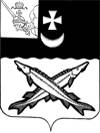 АДМИНИСТРАЦИЯ БЕЛОЗЕРСКОГО МУНИЦИПАЛЬНОГО ОКРУГА ВОЛОГОДСКОЙ ОБЛАСТИП О С Т А Н О В Л Е Н И ЕОт  28.09.2023   № 1172О внесении изменения в постановлениеадминистрации районаот 06.12.2022 № 456ПОСТАНОВЛЯЮ:1. Внести в муниципальную программу «Организация отдыха и занятости детей Белозерского муниципального округа в каникулярное время на 2023-2027 годы», утверждённую постановлением администрации района от 06.12.2022 № 456 изменение, изложив Приложение 4 «План реализации муниципальной программы на 2023-2025 годы» в новой редакции согласно приложению к настоящему постановлению.Настоящее постановление подлежит официальному опубликованию в газете «Белозерье» и размещению на официальном сайте администрации Белозерского муниципального округа в информационно-коммуникационной сети  «Интернет».           Глава округа:                    Д.А. Соловьев   Приложение  к постановлению                                                                                                                                        администрации округа                                                                                                                                                    от 28.09.2023 № 1172                                                                                                                         «Приложение 4                                                                                                                                                к муниципальной программе План реализации муниципальной программы на 2023-2025 годы».Наименование подпрограммы, основного мероприятия, мероприятий, реализуемых в рамках основного мероприятияОтветственный исполнитель (ФИО, должность) Срок Срок Ожидаемый непосредственный результат (краткое описание)Финансирование (тыс. руб.) по годамФинансирование (тыс. руб.) по годамФинансирование (тыс. руб.) по годамНаименование подпрограммы, основного мероприятия, мероприятий, реализуемых в рамках основного мероприятияОтветственный исполнитель (ФИО, должность) Начала реализацииОкончания реализацииОжидаемый непосредственный результат (краткое описание)Финансирование (тыс. руб.) по годамФинансирование (тыс. руб.) по годамФинансирование (тыс. руб.) по годамНаименование подпрограммы, основного мероприятия, мероприятий, реализуемых в рамках основного мероприятияОтветственный исполнитель (ФИО, должность) Начала реализацииОкончания реализацииОжидаемый непосредственный результат (краткое описание)20232024202512345678Основное мероприятие 1: Организационное и информационно-методическое обеспечение отдыха и оздоровления детей  в каникулярное времяXXXX0,015,015,01.1. Организация работы постоянной районной межведомственной комиссии по организации отдыха, оздоровления и занятости детейПавлова С.Г., заместитель начальника управления образования администрации округа20232025Оперативное решение вопросов по организации отдыха, оздоровления и занятости детей и подростков, осуществление контроля за соблюдением прав и законных интересов детей0,00,00,01.2. Подготовка нормативных документов, регламентирующих организацию отдыха детей, их оздоровления и занятости в каникулярное времяБУСО ВО«КЦСОН Белозерского района» (по согласованию)20232025Совершенствование нормативно-правовой базы организации отдыха, оздоровления и занятости детей и подростков0,00,00,01.3. Проведение семинаров, совещаний по вопросам организации отдыха и оздоровления детей в каникулярный период (для руководителей оздоровительных учреждений)Управление образования администрации округа,БУСО ВО«КЦСОН Белозерского района» (по согласованию)20232025Повышение профессиональной компетенции организаторов детского отдыха, руководителей и работников учреждений отдыха и оздоровления детей; успешное проведение оздоровительной кампании0,00,00,01.4. Освещение в средствах массовой информации вопросов подготовки и проведения оздоровительных кампанийУправление  образования администрации округа,  БУСО ВО «КЦСОН Белозерского района» (по согласованию), образовательные учреждения20232025Информирование населенияоб организации отдыха, оздоровленияи занятости детей0,00,00,01.5. Проведение смотра-конкурса организаций отдыха детей и их оздоровления «Горизонты лета»Управление  образования администрации округа,  БУСО ВО «КЦСОН Белозерского района» (по согласованию)20232025Совершенствование форм и содержания отдыха и оздоровления детей; улучшение организации отдыха детей0,015,015,01.6. Предоставление отчетности о ходе и результатах организации отдыха и оздоровления детей Организации отдыха и оздоровления детей, созданные на базе учреждений округа,образовательные организации, учреждения культуры и спорта20232025Контроль деятельности организаций отдыха и оздоровления детей 0,00,00,01.7. Подведение итогов оздоровительной кампании за текущий годУправление образования администрации округа20232025Анализ эффективностиоздоровительной кампании за текущий год, постановка задач на следующий год0,00,00,0Основное мероприятие 2: Сохранение и развитие системы организаций отдыха и оздоровления детей,  их материально-техническое оснащениеОсновное мероприятие 2: Сохранение и развитие системы организаций отдыха и оздоровления детей,  их материально-техническое оснащениеОсновное мероприятие 2: Сохранение и развитие системы организаций отдыха и оздоровления детей,  их материально-техническое оснащениеОсновное мероприятие 2: Сохранение и развитие системы организаций отдыха и оздоровления детей,  их материально-техническое оснащениеХ109,4133,0133,02.1. Материально - технической оснащений организаций отдыха и оздоровления, созданных на базе учреждений округаУправление образования администрации округа, муниципальные образовательные учреждения20232025Укрепление материально – технической базы учреждения; создание благоприятных условий для отдыха и оздоровления детей 0,00,00,02.2. Приобретение спортивного инвентаря и оборудования организациям отдыха и оздоровления, созданных на базе учреждений округа Управление образования администрации округа, муниципальные образовательные учреждения20232025Укрепление материально – технической базы учреждения; создание благоприятных условий для отдыха и оздоровления детей0,00,00,02.3. Оплата труда работников оздоровительных лагерей дневного пребывания детей, созданных на базе дошкольных образовательных учрежденийУправление образования администрации округа, муниципальные дошкольные образовательные учреждения20232025Сохранение оздоровительных лагерей дневного пребывания на базе дошкольных образовательных учреждений109,4133,0133,0Основное мероприятие 3: Обеспечение благоприятных и безопасных условий для отдыха и оздоровления детейОсновное мероприятие 3: Обеспечение благоприятных и безопасных условий для отдыха и оздоровления детейОсновное мероприятие 3: Обеспечение благоприятных и безопасных условий для отдыха и оздоровления детейОсновное мероприятие 3: Обеспечение благоприятных и безопасных условий для отдыха и оздоровления детейХ3,38,08,03.1. Подготовка организаций отдыха и оздоровления, в том числе:получение заключения Роспотребнадзора об отдыхе и оздоровлении детей в детском оздоровительном учреждении;-проведение дезинсекционных и дезинфекционных мероприятий, акарицидных обработок территорий, дератизационных обработок территории и помещений;- вакцинация сотрудников организации отдыха и оздоровления детей, прохождение обследования на COVID-19 и норо-, рота - и других вирусных возбудителей кишечных инфекций (по мере необходимости)Павлова С.Г., заместитель начальника управления образования администрации округа20232025Обеспечение безопасности жизни и здоровья детей в организациях отдыха и оздоровления; создание благоприятных условий для отдыха и оздоровления детей и подростков3,35,05,03.2. Прохождение медицинских осмотров, гигиенического обучения персонала, направляемого в организации отдыха детей и их оздоровленияПавлова С.Г., заместитель начальника управления образования администрации округа20232025Создание благоприятных условий для отдыха и оздоровления детей и подростков0,00,00,03.3. Проведение противоклещевой обработки на территории размещения детских оздоровительных лагерей в летний периодПавлова С.Г., заместитель начальника управления образования администрации округа20232025Обеспечение безопасности жизни и здоровья детей организациях отдыха и оздоровления детей0,03,03,03.4. Приемка  оздоровительных  лагерей с дневным пребыванием, созданных   на базе  учреждений округа  к началу оздоровительной кампанииПавлова С.Г., заместитель начальника управления образования администрации округа20232025Создание безопасных и благоприятных условий для отдыха и оздоровления детей 0,00,00,03.5. Обеспечение соблюдения санитарно-противоэпидемического режима при деятельности организаций отдыха и оздоровления детейПавлова С.Г., заместитель начальника управления образования администрации округа20232025Обеспечение безопасности жизни и здоровья детей организациях отдыха и оздоровления детей0,00,00,03.6. Обеспечение охраны общественного порядка в местах отдыха детей и подростковМО МВД России «Белозерский» (по согласованию)20232025Обеспечение безопасности жизни и здоровья детей организациях отдыха и оздоровления детей0,00,00,03.7. Профилактика и предупреждение  ДТП в период оздоровительной кампанииМО МВД России «Белозерский» (по согласованию),организации отдыха и оздоровления детей, созданных на базе учреждений округа20232025Обеспечение безопасности жизни и здоровья детей организациях отдыха и оздоровления детей0,00,00,0Основное мероприятие 4: Организация отдыха и оздоровления детей, в том числе предоставление мер социальной поддержки по обеспечению отдыха и оздоровления отдельных категорий детейОсновное мероприятие 4: Организация отдыха и оздоровления детей, в том числе предоставление мер социальной поддержки по обеспечению отдыха и оздоровления отдельных категорий детейОсновное мероприятие 4: Организация отдыха и оздоровления детей, в том числе предоставление мер социальной поддержки по обеспечению отдыха и оздоровления отдельных категорий детейОсновное мероприятие 4: Организация отдыха и оздоровления детей, в том числе предоставление мер социальной поддержки по обеспечению отдыха и оздоровления отдельных категорий детейХ141,6219,7219,74.1.Функционирование лагерей дневного пребывания, организованных на базе учреждений округа, в том числе профильных смен и лагеря труда и отдыха, палаточных лагерейУправление образования администрации округа,БУСО ВО«КЦСОН Белозерского района» (по согласованию), муниципальные образовательные учреждения20232025Обеспечение организованным отдыхом детей в возрасте от 6 до 18 лет0,00,00,04.2. Возмещение расходов, связанных с подвозом продуктов и приготовлением пищи в оздоровительных лагерях с дневным пребыванием детейУправление образования администрации округа,БУСО ВО«КЦСОН Белозерского района» (по согласованию), муниципальные образовательные учреждения20232025Увеличение охвата детей,  организованными формами отдыха8,79,09,04.3. Оплата доли стоимости путевок в оздоровительные лагеря с дневным пребыванием для детей работников  муниципальных бюджетных учреждений,  муниципальных унитарных предприятий в случае отсутствия средств у данных предприятийУправление образования администрации округа,БУСО ВО«КЦСОН Белозерского района» (по согласованию), муниципальные образовательные учреждения20232025Увеличение охвата детей,  организованными формами отдыха; материальная поддержка24,430,730,74.4. Оплата доли стоимости путевок и родительской платы в оздоровительные лагеря с дневным пребыванием для детей, находящихся в трудной жизненной ситуации, родители которых оба безработные;для детей из семей мобилизованных граждан (мать, отец, братья, сёстры)Управление образования администрации округа,БУСО ВО«КЦСОН Белозерского района» (по согласованию), муниципальные образовательные учреждения20232025Увеличение охвата детей, находящихся в трудной жизненной ситуации, организованными формами отдыха; материальная поддержка 8,520,020,04.5. Оплата труда подростков 14 – 18 лет, занятых в лагере труда и отдыха с дневным пребыванием для подростков 14-18 летУправление образования администрации округа,БУСО ВО«КЦСОН Белозерского района» (по согласованию), муниципальные образовательные учреждения, директор МУ «Горзаказчик» (по согласованию)20232025Увеличение временной занятости подростков; профилактика правонарушений0,075,075,04.6. Проведение фестиваля оздоровительных лагерей «Солнечный круг»Управление образования администрации округа20232025Совершенствование форм и содержания отдыха детей; улучшение организации досуга детей10,010,010,04.7. Организация малозатратных форм отдыха: массовые мероприятия, спортивные соревнования, туристско-краеведческие маршруты, походы, слёты, учебно – тренировочные сборы, экскурсииУправление образования администрации округа,БУСО ВО «КЦСОН Белозерского района» (по согласованию), муниципальные образовательные учреждения, отдел культуры, спорта, туризма и молодежной политики администрации округа, МУ ДО «Белозерская спортивная школа»20232025Увеличение охвата детей, различными формами отдыха; совершенствование системы работы с одаренными детьми; развитие эффективных форм отдыха и оздоровления детей90,075,075,04.8. Организация культурно - досуговой деятельности детей, посещающих оздоровительные лагеря с дневным пребываниемОтдел культуры, спорта, туризма и молодежной политики администрации округа20232025Совершенствование форм и содержания отдыха детей; улучшение организации досуга детей0,00,00,04.9. Проведение комплекса мероприятий по предупреждению асоциальных явлений в детской и подростковой среде,  профилактика правонарушений среди несовершеннолетнихУправление образования округа, отдел культуры, спорта, туризма и молодежной политики администрации округа, организации отдыха и оздоровления детей, созданных на базе учреждений округа20232025Профилактика асоциального поведения у детей и подростков; пропаганда здорового образа жизни; пресечение правонарушений несовершеннолетних0,00,00,0Основное мероприятие 5: Организация временного трудоустройства несовершеннолетних граждан в возрасте от 14 до 18 лет в свободное от учебы времяОсновное мероприятие 5: Организация временного трудоустройства несовершеннолетних граждан в возрасте от 14 до 18 лет в свободное от учебы времяОсновное мероприятие 5: Организация временного трудоустройства несовершеннолетних граждан в возрасте от 14 до 18 лет в свободное от учебы времяОсновное мероприятие 5: Организация временного трудоустройства несовершеннолетних граждан в возрасте от 14 до 18 лет в свободное от учебы времяХ401,4280,0280,05.1. Рассмотрение вопросов трудовой занятости несовершеннолетних граждан в возрасте от 14 до 18 лет на заседаниях постоянной муниципальной межведомственной комиссии по организации отдыха, оздоровления и занятости детей и КДН и ЗП, совещаниях руководителей образовательных учрежденийМежведомственная комиссия, КДН и ЗП, управление образования администрации округа, Отделение занятости населения по Белозерскому округу  КУ ВО «ЦЗН Вологодской области»20232025Обеспечение квалифицированного подхода исполнителей мероприятий Программы0,00,00,05.2. Анализ рынка труда по созданию временных рабочих мест для трудоустройства несовершеннолетних в возрасте от 14до 18 летМежведомственная комиссия, управление образования администрации округа, Отделение занятости населения по Белозерскому округу  КУ ВО «ЦЗН  Вологодской области»20232025Обеспечение численности участников временных работ не менее 35 человек на условиях социальной поддержки0,00,00,05.3. Опрос, анкетирование несовершеннолетних граждан из числа учащихся общеобразовательных учреждений округа по выявлению желающих получить временную работумуниципальные образовательные учреждения20232025Определение спроса на временные рабочие места со стороны несовершеннолетних граждан 0,00,00,05.4. Организация временного трудоустройства несовершеннолетних граждан с предоставлением социальной поддержки в виде выплаты заработной платы, а также компенсации затрат работодателя на страхование, начисления на оплату труда в муниципальных образовательных учреждениямуниципальные образовательные учреждения20232025Обеспечение участия не менее 35 несовершеннолетних граждан во временных работах на условиях социальной поддержки401,4280,0280,05.5. Обеспечение временной занятости несовершеннолетних, состоящих на различных профилактических учетах, в трудовых бригадах; взаимодействие субъектов профилактики по организации трудовой занятости подростков группы «риска»Субъекты профилактики20232025Охват  временной занятостью подростков «группы риска»  с целью профилактики правонарушений0,00,00,05.6. Мониторинг занятости несовершеннолетних граждануправление образования администрации округа, отделение занятости населения по Белозерскому округу  КУ ВО «ЦЗН Вологодской области» (по согласованию)20232025Использование в дальнейшем результатов мониторинга при планировании организации занятости несовершеннолетних0,00,00,0ИТОГОИТОГОИТОГОИТОГОИТОГО655,7655,7655,7